ΥΛΙΚΑ1 πακέτο χαρτί  φωτοτυπικού  Α4 (καλής  ποιότητας)3 κόλλες   UHU  stick  (μικρές)1  πακέτο  χοντρούς  μαρκαδόρους 12  χρώματα1 πακέτο  χοντρές  ξυλομπογιές με μαλακή μύτη1 πακέτο χοντρές κηρομπογιές1  κλασέρ (ντοσιέ) Α4  8-32  SKAG4  φωτογραφίες του παιδιού (μικρές προσώπου)2 βαζάκια πλαστελίνες play dough ή  jumbo dough2 κασετίνες  φάκελος με φερμουάρ με διαφορετικό σχέδιο απέξω  (να είναι γραμμένο το όνομα του παιδιού με ανεξίτηλο μαρκαδόρο), όχι βαρελάκι, όπως αυτή στην εικόνα.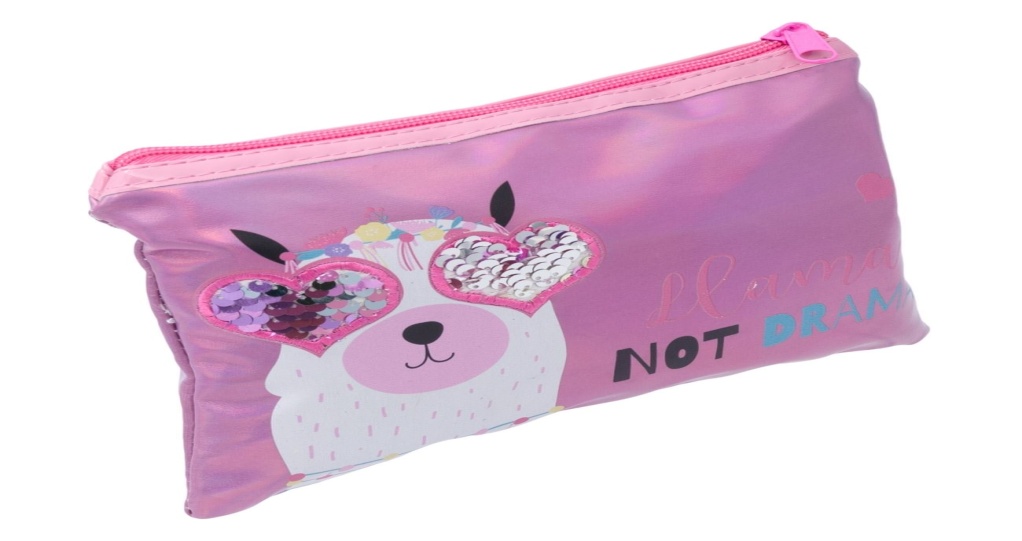 ΣΗΜΕΙΩΣΗ: Σε όλα τα υλικά να είναι γραμμένο το όνομα του παιδιού με ανεξίτηλο μαρκαδόρο, συγκεκριμένα κάθε ξυλομπογιά και μαρκαδόρος ώστε να μη μπερδεύονται του ενός παιδιού με του άλλου.Συστήνεται  οι μαρκαδόροι και οι ξυλομπογιές να μην είναι μάρκας γνωστού πολυκαταστήματος γιατί δεν έχουν αντοχή. Οι γονείς των παιδιών που φοιτούσαν τη περσινή χρονιά εδώ παρακαλούνται να μη φέρουν Α4 χαρτί φωτοτυπικού.